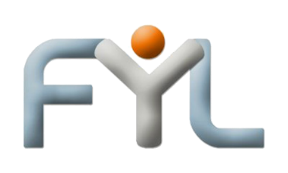 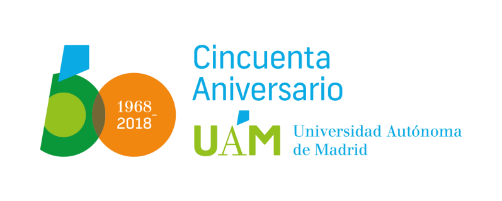 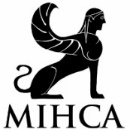 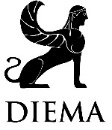 VI JORNADAS DE INVESTIGACIÓN EN HISTORIA ANTIGUAMEMORIA, RELIGIÓN Y SOCIEDAD EN EL MUNDO ANTIGUO21, 22 y 23 de noviembre de 2018 Dpto. Historia antigua, Historia medieval y Paleografía y DiplomáticaFacultad de Filosofía y LetrasUniversidad Autónoma de MadridSolicitud de participación(Application form)DATOS DEL SOLICITANTENombre y apellidos (Name and Surname):Universidad y departamento (University and Department):Situación académica (Academic Status):Email de contacto (E-mail Adress):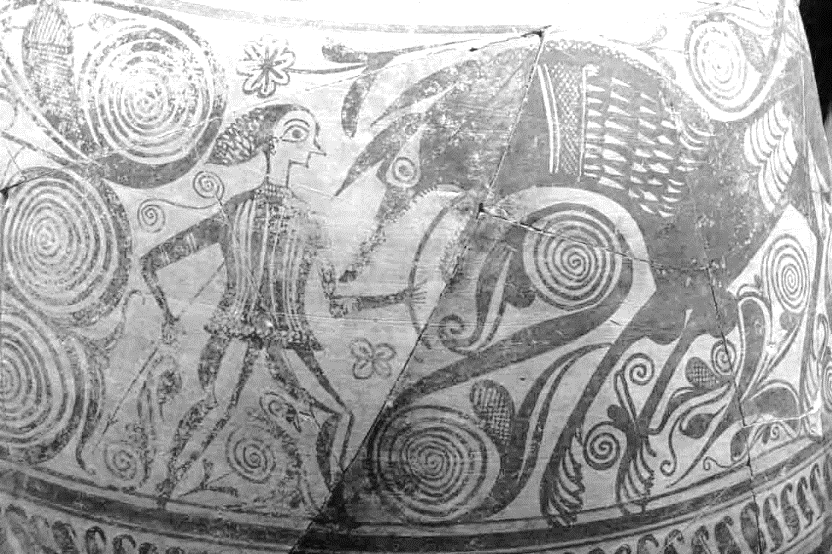 BREVE CURRICULUM VITAE ACADÉMICO(Brief Academic Curriculum Vitae)PROPUESTA DE PARTICIPACIÓNTítulo de la propuesta (Title of Proposal):Resumen -300 palabras- (Abstract -300 words-):Bibliografía selecta (Selected Bibliography):